Long Term Planning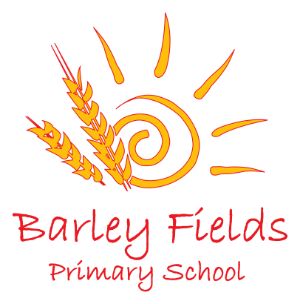 Upper Key Stage 2       Year 52020-2021EnglishAutumn 1 Unit 1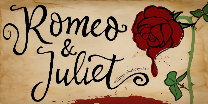 Romeo and Juliet Online/live news report and Mercutio and Tybalt.Autumn 1 Unit 2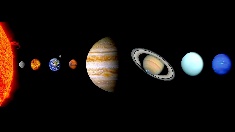 Science- Cross CurricularExplanation texts in the form of letters/emails. Spring 1 Unit 1 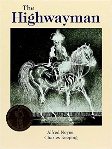 The Highwayman Poetry and Diary EntriesSpring 1 Unit 2 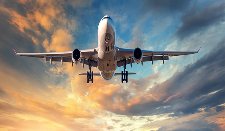 Changes Holiday Brochures Persuasive travel adverts Summer 1 Unit 1 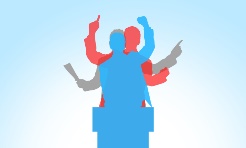 Non-narrative –Persuasionand discussionSummer 1 Unit 2 Non-narrative –Persuasionand discussionEnglishAutumn 2 Unit 3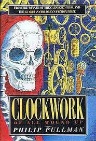 Clockwork- Philip PullmanNarrative/non-narrativeAutumn 2 Unit 4 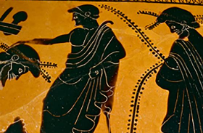 Ancient Greece- Cross Curricular Narrative/non-narrative writing based on the Battle of Thermopylae. Spring 2 Unit 3 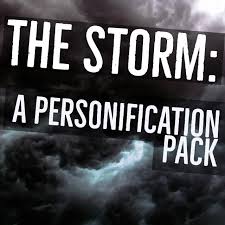 The Storm RWP UnitSetting description through personification Spring 2 Unit 4The Storm RWP UnitSuspense in narrative Summer 2 Unit 3 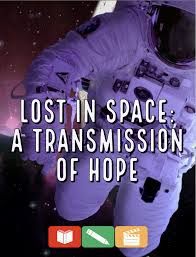 Lost in Space – A Transmission of Hope RWP UnitSummer 2 Unit 4 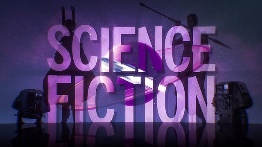 Science-Fiction Narrative MathematicsAutumn 1 Unit 1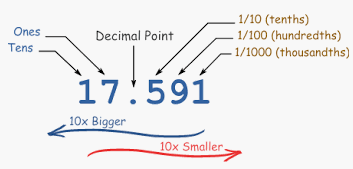 Number – Place Value(2 weeks)Autumn 1 Unit 2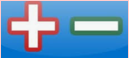 Number – Addition & Subtraction(3 weeks)Spring 1 Unit 1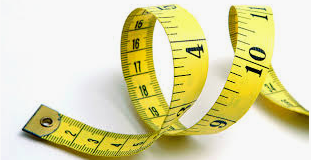 Measurement - Perimeter & Area(2 weeks)Spring 1 Unit 2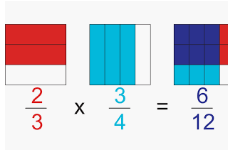 Number - Fractions (5 weeks)Summer 1 Unit 1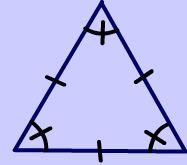 Geometry – Properties of Shape (2 weeks)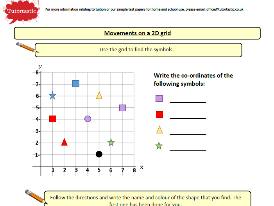 Geometry – Position & Direction (1 week)Summer 1 Unit 2Measurement – Converting Units 
(2 weeks)Measurement – Volume
(2 weeks)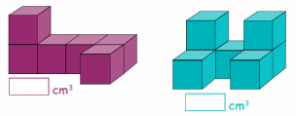 MathematicsAutumn 2 Unit 3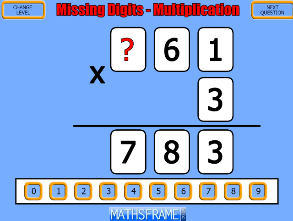 Number – Multiplication & Division (4 weeks)Autumn 2 Unit 4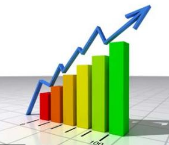 Statistics (2 weeks)Consolidation learning
 (1 week) Spring 2 Unit 3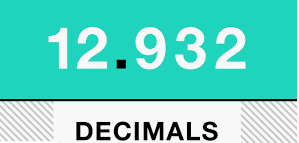 Number – Decimals
(3 weeks)Spring 2 Unit 4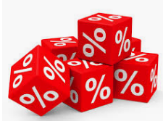 Number – Percentages 
(2 weeks)Consolidation learning
 (1 week) Summer 2Revisiting and addressing misconceptions.Applying reasoning skills in these areas:
Place value (1 week)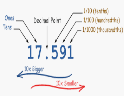 Multiplication & Division (1 week)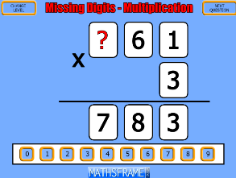 Fractions (1 week)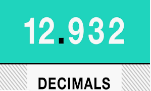 Decimals (1 week)Consolidation learning(1 week)Science:Earth and Space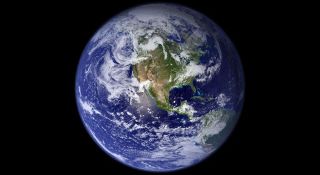 Unit 4 Properties and Changes of Materials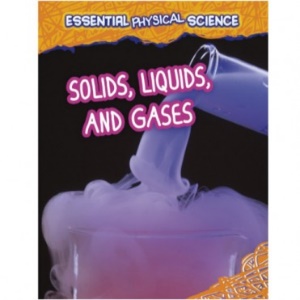 Unit 4 Properties and Changes of MaterialsUnit 1 Living things and their habitats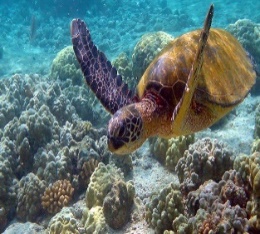 Unit 1 Living things and their habitatsUnit 2 Animals Including Humans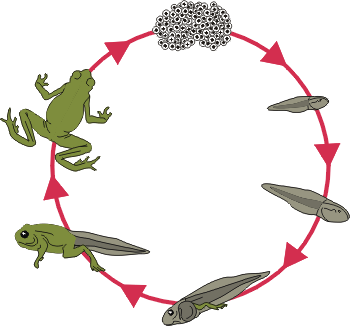 Unit 2 Animals Including HumansUnit 5Forces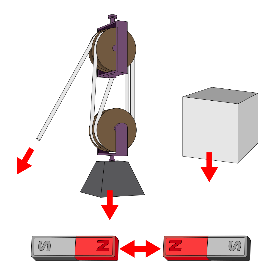 Unit 6 Scientists and Inventors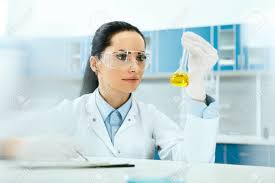 ComputingUnit 1 Coding - Precise Programming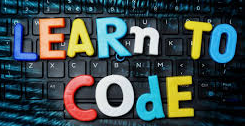 Unit 2 3D Modelling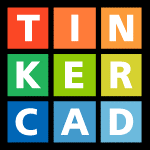 Unit 2 3D ModellingUnit 3 Computer Networks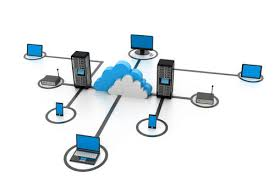 Unit 3 Computer NetworksUnit 4 Spread It Out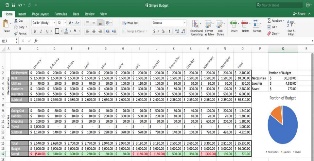 Unit 4 Spread It OutUnit 5 Blogging 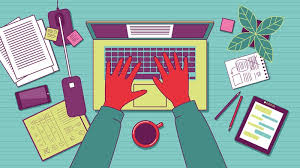 Unit 6Interviews/Podcasts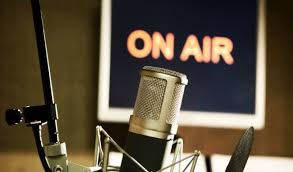 Digital Literacy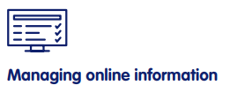 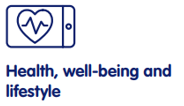 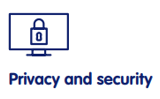 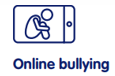 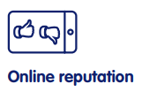 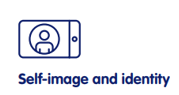 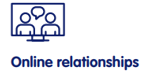 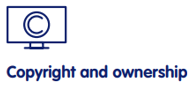 History/GeographyLocal Area Study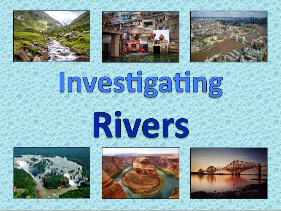 Investigating RiversWhat can we find out about life in Ancient Egypt?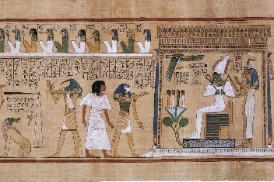 What can we find out about life in Ancient Egypt?Physical GeographyStudy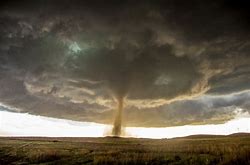 Extreme EarthPhysical GeographyStudyExtreme EarthWho were the Ancient Greeks?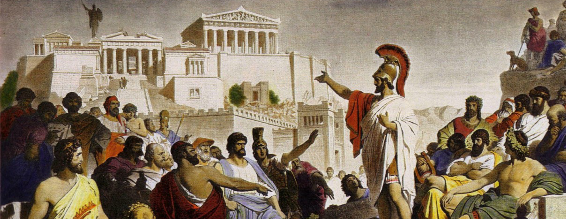 Who were the Ancient Greeks?Awareness of Locationand Place 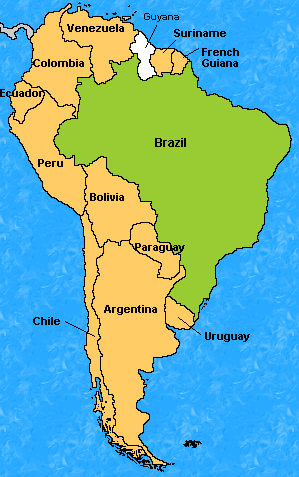 South AmericaThe Maya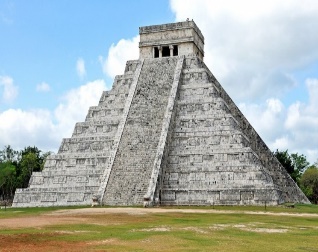 Physical EducationAutumn 1 Unit 1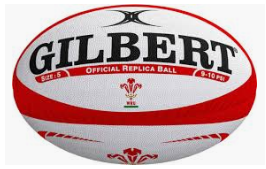 Invasion Games Tag Rugby Autumn 1 Unit 2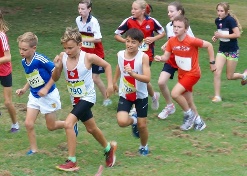 Running and Jumping Cross Country Autumn 1 Unit 2Running and Jumping Cross Country Spring 1 Unit 3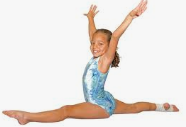 Balance, agility and coordination GymnasticsSpring 1 Unit 3Balance, agility and coordination GymnasticsSpring 1 Unit 4 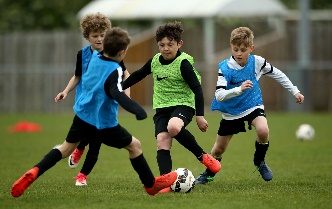 Attacking and Defending Football  Spring 1 Unit 4 Attacking and Defending Football  Summer 1 Unit 7 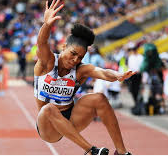 Running and JumpingAthletics Summer 1 Unit 8 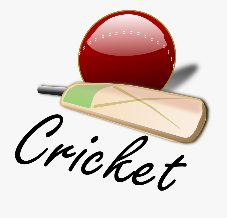 Striking and Fielding  CricketPhysical EducationAutumn 2 Unit 3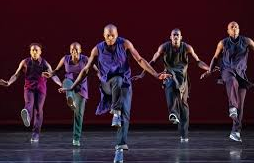 Dance and Movement PatternsAutumn 2 Unit 4 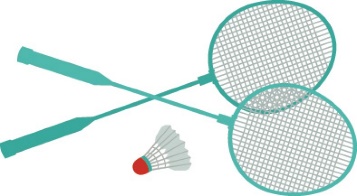 Net and WallBadminton Autumn 2 Unit 4 Net and WallBadminton Spring 2 Unit 5 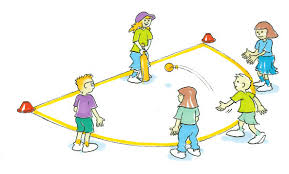 Attacking and DefendingStriking and FieldingSpring 2 Unit 5 Attacking and DefendingStriking and FieldingSpring 2 Unit 6 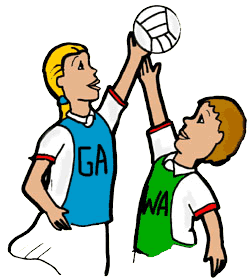 Running and JumpingNetballSpring 2 Unit 6 Running and JumpingNetballSummer 2 Unit 9 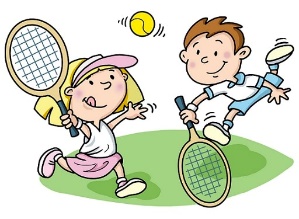 Net and Wall Tennis Summer 2 Unit 10Dance and Movement PatternsMFLAutumn Unit 1 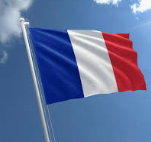 Les quatre amisDescribing and talking about animalsAutumn Unit 1 Les quatre amisDescribing and talking about animalsAutumn Unit 1 Les quatre amisDescribing and talking about animalsSpring Unit 2L’argent de pocheNumbers to 100, likes and dislikes, the Euro, TV adverts Spring Unit 2L’argent de pocheNumbers to 100, likes and dislikes, the Euro, TV adverts Spring Unit 2L’argent de pocheNumbers to 100, likes and dislikes, the Euro, TV adverts Spring Unit 2L’argent de pocheNumbers to 100, likes and dislikes, the Euro, TV adverts Summer Unit 3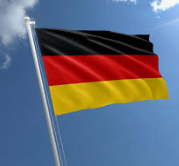 Introduction to GermanSummer Unit 3Introduction to GermanMUSICTuned Instruments –UkuleleDuration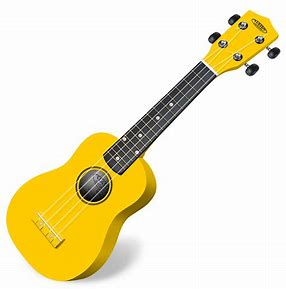 Tuned Instruments –UkuleleDurationTuned Instruments –UkuleleDurationTuned Instruments –UkuleleDynamics Tuned Instruments –UkuleleDynamics Tuned Instruments –UkuleleDynamics Tuned Instruments –UkuleleDynamics Tuned Instruments –UkuleleTempo Artist Study-Damon Albarn/Blur 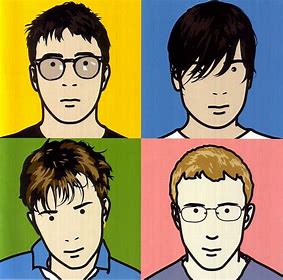 ARTMonet and the Impresionists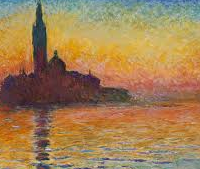 Monet and the ImpresionistsMonet and the ImpresionistsMonet and the ImpresionistsThe Maya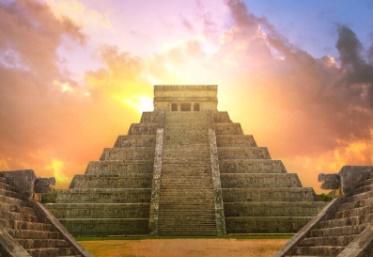 The MayaThe MayaEgyptian Art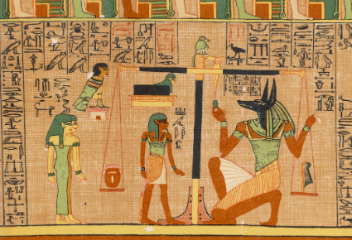 Egyptian ArtDTMechanical Systems: Moving Toys.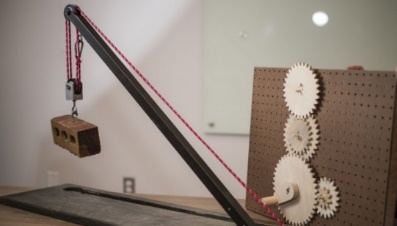 Mechanical Systems: Moving Toys.Mechanical Systems: Moving Toys.Mechanical Systems: Moving Toys.Food – Bread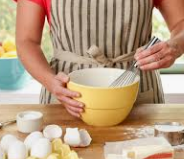 Food – BreadFood – BreadElectrical Systems Programming Pioneers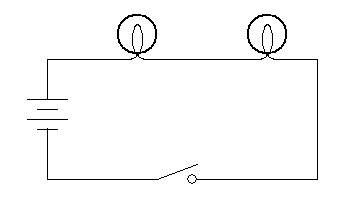 Electrical Systems Programming PioneersREUnit IWhat Is a Gurdwara and why is it important? 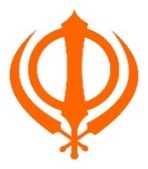 Unit IWhat Is a Gurdwara and why is it important? Unit 2 Is Christmas Too Commercial?  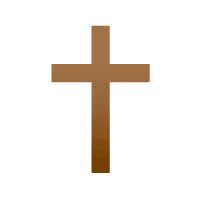 Unit 2 Is Christmas Too Commercial?  Unit 3 What Are Religious Rules For? 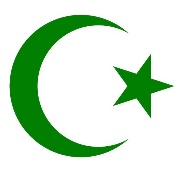 Unit 3 What Are Religious Rules For? Unit 4 Who is responsible for Jesus’ Death? Unit 5 What is a puzzling question? 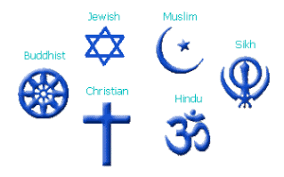 Unit 5 What is a puzzling question? PSHEUnit 1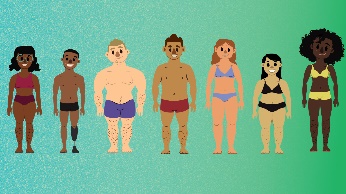 Health and WellbeingIts my Body.Unit 1Health and WellbeingIts my Body.Unit 2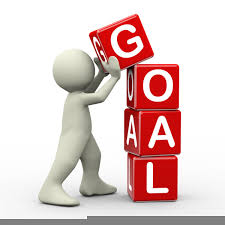 Health and WellbeingAiiming HighUnit 2Health and WellbeingAiiming HighUnit 3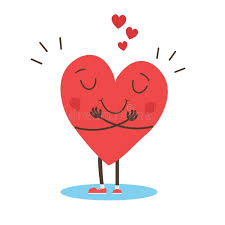 RelationshipsBe yourself!Unit 3RelationshipsBe yourself!Unit 4Relationships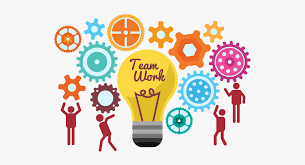 TeamworkUnit 5Living in the Wider WorldLiving in Britian - Government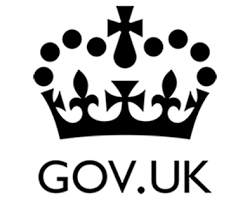 Unit 6Money Matters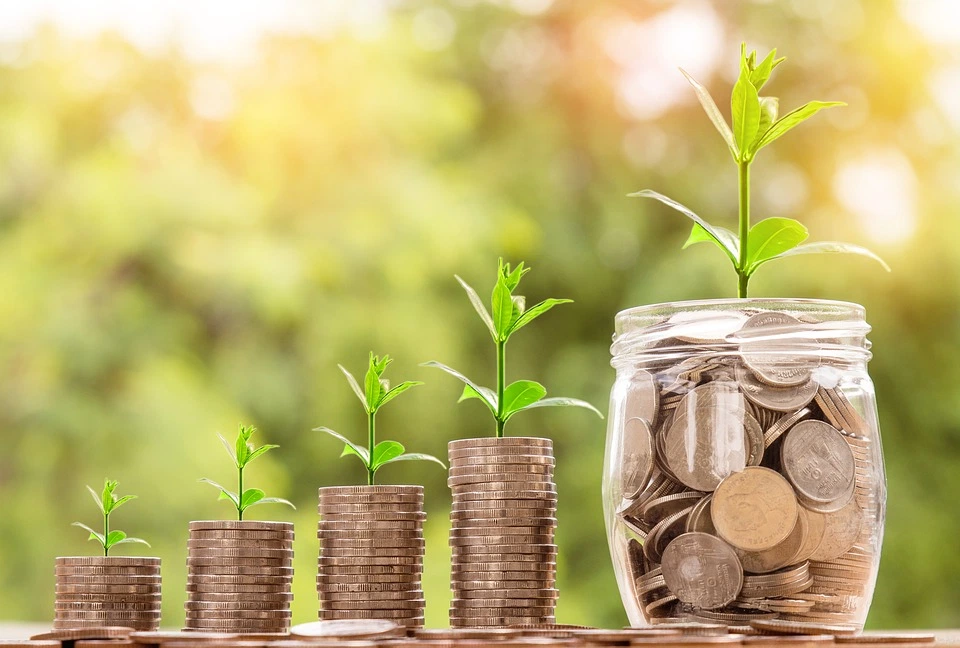 